ELIZABETH 								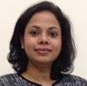 Email Id: Elizabeth.99588@2freemail.com Work ExperienceE-Banking Support Officer	               :	(April 2007- March 2011)							Dubai BankWork Knowledge			  :	Ensuring that the bank policies, procedures andmanagement instructions are complied with.Complaint handling with respect to customers and inter-departmental queries.Performing maintenance as per requests received through faxes, emails and mails.Approval of reversals on Covered cards Follow up and closures of all queries received through Internet Banking.Performing Customer Satisfaction survey	Provide value adding services to the customersthrough back office support systemAccounting Analyst (Temporary):	              (February 2007 till March 2007)  	General Motors DubaiWorking Knowledge			:	Processing and reconciliation of Claims pertaining to Dealers.   Accountant (Temporary)		:	(March 2006 till June 2006) M/S Deyaar Development (subsidiary of Dubai    Islamic Bank)Dubai, U.A.E Work Knowledge			: 	Booking Invoices In Oracle Financials &Amlaki Real Estate Accounting Software,Preparation of Debtor Reconciliation StatementVerfication& Vouching of Real Estate ReceiptsAccounts Assistant (Temporary)	:	(November 2005 to January 2006) M/S Barwil Dubai LLCDubai, U.A.EWork Knowledge			:	Updation of Vessel Operation System Support						Accounting of Daily Cash Receipt & RemittanceArticleship				:	3 years (October 1998 to October 2001)						M/S Sankar&Moorthy						Chartered Accountants, 						Thiruvanathapuram, Kerala, IndiaWork Knowledge			:	Preparation of Bank Reconciliation Statement						Preparation of Debtor Reconciliation Statement		                                                     Verification & Vouching of TransactionsAudit of Companies & Partnership FirmsPreparation of Trial Balance &Finalisation of AccountsEducational QualificationsTrainings AttendedAffluent Customer Segment Training Program - "Customer Royalty-conducted by Dale Carnegie TrainingPrinciples of Islamic Banking conducted by Emirates Institute for Banking and Financial Studies.Certificate of Achievement – Uplifting Service Champion conducted by Mr. Ron Kaufaman, Founder UP Your Service College.Shari’aMidad English Training conducted by Dubai BankSales Techniques Training conducted by Dubai BankHuman Resources and Administrative Skills conducted by Nadia Training Institute.Exposure to ComputersTally 8.1				:	Expert KnowledgeOracle Financials			:	Operating Knowledge of Receivables ModuleMS Word				:	Operating KnowledgeMS Excel				:	Operating KnowledgeMS Power Point			:	Operating KnowledgePersonal DetailsDate of Birth 				:	20th December 1977Nationality				:	Indian	Sex &Martial Status			:	Female; MarriedLanguages Known			:	English, Hindi & MalayalamVisa Status				:	Husband’s SponsorshipEducational QualificationYear of PassingInstitute or BoardMBA (HR) 2015Symbiosis Centre for Distance Learning, Pune, IndiaCA (Intermediate) Group 12000Institute of Chartered Accountants of India, New DelhiB Com1998Kerala   University ,  Kerala,  IndiaHigher Secondary1995Maharashtra State Board, Mumbai, IndiaS.S.C1993Maharashtra State Board, Mumbai, India